淄博市张店区 高新区 临淄区 淄川区 周村区 博山区 桓台县高青县 沂源县局各科室、局属各单位，局直属各学校、幼儿园:国美电器集团联合淄博商务局开展“百万补贴共抗疫情”活动，国美电器集团将对淄博教育工作者进行百万补贴活动。现提出以下要求：一、各单位要做好宣传、组织工作，让有购买需求的教职工及家人享受到实实在在的优惠和服务。二、局各科室和局属各单位，于2021年4月29日18:00前将购物统计表电子版发送至市教育工会邮箱.三、以县区和局直属学校为单位，于2021年4月29日18:00前将购物统计表电子版发送至国美电器邮箱：Gome1118@163.com中国教育工会淄博市工作委员会2021年4月26日保密性：■一般 □秘密 □绝密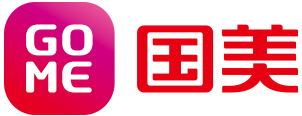 时效性：□一般 □加急■特急国美控股集团关于开展“济南国美百万补贴共抗疫情”活动函淄博市商务局：国美电器集团长期以来一直坚持公益事业，此次疫情期间决定联合淄博市商务局共同开展‘百万补贴共抗疫情’活动。此次活动由国美电器项目组淄博分公司具体执行，共出资870万元，用于空调、彩电、冰箱、洗衣机、厨房电器 、净水设备、手机及安装材料补贴，补贴淄博数量4700台（套），具体补贴细则如下：补贴时间 以2021年4月30日8:00-24:00到店选购为准（仅限1天,闭店专场报名参加）补贴产品及机型、数量、金额海尔全系产品、海信全系产品、美的全系产品、创维彩电、TCL彩电 、康佳彩电 小天鹅、索尼、三星、松下、西门子、老板 、方太、万和、万喜、万家乐、华帝、 约克、格力、华为、VIVO、OPPO 等各大品牌厂家。全场商品（冰箱、洗衣机、彩电、空调、厨电）均按照出厂价每台至少补贴300元。补贴举例：1、苹果手机iphone 12 128G 市场价6699元/台，出厂价6299元/台，补贴券后5699元/台。2、美的空调35新一级节能变频(大1.5P)市场价2799元/台，出厂价2299元/台，补贴券后1799元/台。3、美的空调72一级节能变频（大3P）市场价9299元/台，出厂价8699元/台，补贴券后7699元/台。4、海信电视55寸4K智能市场价3299元/台，出厂价2699元/台，补贴券后1999元/台。5、TCL电视65寸4K智能市场价3599元/台，出厂价3099元/台，补贴券后2199元/台。6、海信400多升十字四门冰箱市场价3999元/台，出厂价3099元/台，补贴券后2099元/台。7、小天鹅10公斤滚筒洗衣机市场价3699元/台，出厂价2799元/台，补贴券后1599元/台。8、厨房烟灶套餐，市场价4999元/台，出厂价3999元/台，补贴卷后2799元/台。9、13升燃气热水器，市场价2999元，出厂价2399元，补贴券后1499元/台三、补贴权益                                                                                                                                                                                                                                          山东省内免费送货上门安装，国美电器免费寄存一年零三个月。 四、补贴人群    淄博市医护工作者、教育工作者五、补贴方法每户限购空调柜机1台，挂机3台，电视2台，冰箱1台，洗衣机1台，厨房电器1套。凭有效身份证明登记，在各单位填写家电需求表，限购4700台（套），以报名先后和系统取数为准（报名时间截止到2021年4月29日下午18:00发送至邮箱Gome1118@163.com）(报名可以不买，不报名无法进场享受补贴)按照出厂价缴纳费用，补贴商品送抵家后，本人持“国美电器专项补贴机型牌”在补贴商品旁拍照，凭照片及身份证明复印件，到国美电器淄博中心路店、临淄牛山路店办理补贴款(淄博区域享受直接补贴)六、防疫及安保措施根据国家卫生健康委发布《新型冠状病毒感染的防控方案》对进入商场的所有人员发放并佩戴口罩，出示健康码，全员测量体温；同时配备20名以上安保人员进行维持现场的秩序；如因防护不当所产生的后果由本公司承担。七、参与补贴门店地址国美电器淄博中心路店（张店区中心路159号）联系人：田经理 15564146861            翟经理 13969301990            叶经理 13792191930国美电器临淄牛山路店（临淄区牛山路275号）联系人：李经理：18854311686        于经理：13573361925        于经理：15053324712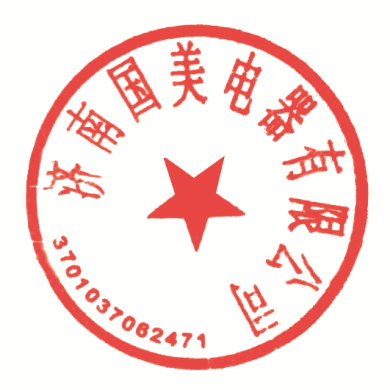 济南国美电器有限公司                                         2021年4月26日